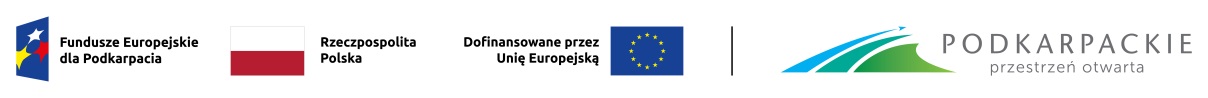 Powiatowy Urząd Pracy w Nisku realizuje projekt „Aktywizacja osób bezrobotnych z powiatu niżańskiego (II)" współfinansowany z Europejskiego Funduszu Społecznego Plus ( EFS+) w ramach programu regionalnego Fundusze Europejskie dla Podkarpacia 2021-2027, Priorytet 7 „Kapitał Ludzki gotowy do zmian", Działanie 7.1 Aktywizacja zawodowa osób pozostających bez pracy.Celem projektu jest poprawa dostępu do zatrudnienia i działań aktywizujących dla 280 osób bezrobotnych ( 141 kobiet i 139 mężczyzn ) rejestrowanych w PUP w Nisku, w szczególności osób młodych, poniżej 30 r.ż. oraz starszych, powyżej 55 r.ż., długotrwale bezrobotnych, kobiet, osób z niepełnosprawnościami oraz o niskich kwalifikacjach.
 
Projekt zakłada, że co najmniej 80% uczestników projektu będą stanowiły osoby należące do grup znajdujących się w szczególnie trudnej sytuacji na rynku pracy tj.:  osoby w wieku od 18 do 30 roku życia (min 20% uczestników),osoby w wieku 55 lat i więcej,kobiety,osoby długotrwale bezrobotne,osoby z niepełnosprawnościami,osoby o niskich kwalifikacjach zawodowych.Wsparcie dla osób młodych, do 30 roku życia będzie udzielone w projekcie zgodnie ze standardami określonymi w  Planie realizacji Gwarancji dla młodzieży w Polsce (GdM) tzn. w ciągu 4 miesięcy osobom młodym zostanie zapewniona wysokiej jakości oferta zatrudnienia, dalszego kształcenia, przyuczenia do zawodu lub stażu. W przypadku osób do 25 roku życia okres ten będzie liczony od dnia rejestracji w urzędzie pracy, a w przypadku osób powyżej 25 roku życia od dnia przystąpienia do projektu. Udział w projekcie osoby młodej do 30r.ż. będzie poprzedzony oceną umiejętności cyfrowych, a w razie potrzeby poziom tych kompetencji zostanie uzupełniony.W ramach projektu dla każdego z uczestników przedstawienie konkretnej oferty aktywizacji zawodowej poprzedzi utworzenie Indywidualnego Planu Działań, zawierającego analizę umiejętności, predyspozycji i problemów zawodowych danego uczestnika, o których mowa w ustawie z dnia 20 kwietnia 2004r. o promocji zatrudnienia i instytucjach rynku pracy. Na tej podstawie Powiatowy Urząd Pracy realizować będzie odpowiednio dobrane usługi i instrumenty rynku pracy określone w wyżej wymienionej ustawie. Działania zaplanowane do realizacji:staże – 80 osób, prace interwencyjne – 115 osób,jednorazowe środki na podjęcie działalności gospodarczej – 31 osób, refundacja kosztów wyposażenia stanowiska pracy – 28 osób, bony na zasiedlenie – 26 osób. Okres realizacji projektu : 01.03.2024r. – 31.12.2025r. Planowane całkowite wydatki projektu : 

Wartość projektu ogółem – 5 113 523,41 zł, w tym:– środki w dyspozycji samorządu województwa – 4 346 494,89 zł– środki w dyspozycji samorządu powiatu, w tym środki, o których mowa w art. 9 ust. 2d ustawy o promocji zatrudnienia instytucjach rynku pracy z dnia 20 kwietnia 2004 r. (Dz. U. z 2023 r. poz. 735 z późn. zm.) – 767 028,52 zł.Wartość projektu w roku 2024 – 3 546 387,16 zł, w tym:– środki w dyspozycji samorządu województwa – 3 014 429,08 zł– środki w dyspozycji samorządu powiatu, w tym środki, o których mowa w art. 9 ust. 2d ustawy o promocji zatrudnienia instytucjach rynku pracy z dnia 20 kwietnia 2004 r. (Dz. U. z 2023 r. poz. 735 z późn. zm.) – 531 958,08 zł.Wartość projektu w roku 2025 – 1 567 136,25 zł, w tym:– środki w dyspozycji samorządu województwa – 1 332 065,81 zł– środki w dyspozycji samorządu powiatu, w tym środki, o których mowa w art. 9 ust. 2d ustawy o promocji zatrudnienia instytucjach rynku pracy z dnia 20 kwietnia 2004 r. (Dz. U. z 2023 r. poz. 735 z późn. zm.) – 235 070,44 zł.Planowane rezultaty projektu : Głównym rezultatem projektu będzie podjęcie zatrudnienia w tym samozatrudnienia przez 200 osób zarejestrowanych w Powiatowym Urzędzie Pracy w Nisku 
